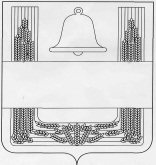 ЛИПЕЦКАЯ ОБЛАСТЬПОСТАНОВЛЕНИЕАДМИНИСТРАЦИИ ХЛЕВЕНСКОГОМУНИЦИПАЛЬНОГО РАЙОНА19 марта 2018 года               с. Хлевное                                             № 120Об утверждении Порядка по отлову и содержаниюбезнадзорных животных на территории Хлевенского муниципального районаВ целях обеспечения безопасности населения и надлежащего санитарного состояния территории Хлевенского муниципального района, в соответствии Федеральным законом от 06.10.2003 № 131-ФЗ "Об общих принципах организации местного самоуправления в Российской Федерации", Федеральным законом от 30.03.1999 № 52-ФЗ "О санитарно-эпидемиологическом благополучии населения", Законом Липецкой области от 15.12.2015 № 481-ОЗ "О наделении органов местного самоуправления государственными полномочиями по организации проведения мероприятий по отлову и содержанию безнадзорных животных", руководствуясь Уставом Хлевенского муниципального района, администрация Хлевенского муниципального района ПОСТАНОВЛЯЕТ:1. Утвердить Порядок по отлову и содержанию безнадзорных животных на территории Хлевенского муниципального района. (Приложение).2. Опубликовать настоящее постановление в районной газете "Донские вести", а также разместить на официальном сайте администрации Хлевенского муниципального района в сети "Интернет".3. Контроль за выполнением постановления возложить на заместителя главы администрации – начальника отдела сельского хозяйства и потребительского рынка Хлевенского муниципального района -  Коротких  М.И.Глава администрации района                                                      М. А. ЛисовО.Н.Сычев 2-14-05Приложение к Постановлению администрации Хлевенского муниципального района от 19.03.2018 года №120 Порядок по отлову и содержанию безнадзорных животных на территории Хлевенского муниципального района1. Общие положения 1.1. Порядок по отлову и содержанию безнадзорных животных на территории Хлевенского муниципального района (далее - Порядок) разработан в соответствии с санитарными правилами СП 3.1.096-96, ветеринарными правилами ВП 13.3.1103-96 "Профилактика и борьба с заразными болезнями, общими для человека и животных. Бешенство".1.2. В Порядке используются следующие основные понятия:- безнадзорное животное - свободно гуляющее животное вблизи жилой застройки населённого пункта без сопровождения собственника этого животного (или иного лица, ответственного за его содержание), без поводка и ошейника (кроме оставленных владельцами на непродолжительный период времени на привязи), в том числе бродячее и одичавшее;- владелец животного - физическое или юридическое лицо, которому животное принадлежит на праве собственности или ином вещном праве;- жестокое обращение с безнадзорным животным - умышленные действия, повлекшие гибель или страдания (увечье, травмы) животного;- жестокое умерщвление животного - умерщвление животного без применения методов, устраняющих ощущение животными боли и страха;- отлов безнадзорных животных - деятельность по поимке безнадзорных животных и доставке в ветеринарное учреждение;- пункт временной передержки специализированной организации - место, специально предназначенное и оборудованное для временного содержания специализированной организацией отловленных животных;- социально опасное животное - животное, покусавшее людей, животных или представляющее реальную угрозу для жизни и здоровья граждан;- специализированная организация - организация, предоставляющая услуги по отлову безнадзорных животных, доставке их в специализированное ветеринарное учреждение и содержанию в пункте временной передержки;- стайное животное - животное, живущее в стае, численность которой одновременно превышает 3 и более животных;- эпидемиологически опасное животное - животное, больное особо опасной для жизни и здоровья человека инфекцией или инвазией, подозрение или наличие которой подтверждено заключением государственной лаборатории и (или) специалистами государственной ветеринарной службы.1.3. Отлов безнадзорных животных производится в целях регулирования их численности для обеспечения безопасности людей от неблагоприятного физического, санитарного и психологического воздействия безнадзорных животных, предупреждения и ликвидации карантинных и особо опасных болезней животных, защиты населения от болезней, общих для человека и животных.1.4. Отлову подлежат:- социально опасные безнадзорные животные;- эпидемиологически опасные безнадзорные животные;- стайные животные;- безнадзорные животные, находящиеся в местах, где их пребывание нежелательно (детские дошкольные учреждения, детские площадки, школы, учреждения здравоохранения, спортивные сооружения, рынки).2. Порядок отлова безнадзорных животных2.1. Работа по отлову безнадзорных животных на территории Хлевенского муниципального района производится специализированными организациями в соответствии с действующим законодательством Российской Федерации и настоящим Порядком.2.2. Отлов безнадзорных животных и сбор трупов павших животных на территории Хлевенского муниципального района осуществляются специализированными организациями в соответствии с муниципальными контрактами, заключенными в установленном законом порядке. Отлов безнадзорных животных производится на основании принятых от физических и юридических лиц письменных и устных заявок в срок не превышающий трех календарных дней со дня поступления заявки, а также при проведении плановых мероприятий по отлову безнадзорных животных в соответствии с условиями контракта. Анонимные заявки специализированными организациями не принимаются. Заявка должна содержать сведения о местонахождении и количестве безнадзорных животных, а также сведения о заявителе (Ф.И.О. гражданина или наименование организации, контактный телефон). Заявка регистрируется специализированной организацией в день поступления в специальном журнале.2.3. В случае экстренной необходимости по указанию заказчика отлов должен быть произведен в течение одного часа.2.4. Специализированные организации должны быть укомплектованы необходимыми в соответствии с настоящим Порядком средствами для осуществления деятельности по отлову безнадзорных животных, специалистами и иметь пункт временной передержки. Работники специализированной организации, занимающейся отловом безнадзорных животных должны в обязательном порядке вакцинироваться от бешенства.2.5. К разрешающим средствам отлова относятся: сети, сачки-ловушки, обездвиживающие препараты и другие приспособления, не наносящие вреда здоровью животных в момент отлова.2.6. Отлов безнадзорных животных производится, основываясь на принципах гуманного отношения к животным и соблюдения норм общественной нравственности, порядка и спокойствия населения, как правило, в утренние часы.2.7. Отлову подлежат в первую очередь животные, агрессивные к людям и другим животным, создающие опасность жизни и здоровью граждан, дорожному движению, а также больные животные и находящиеся в местах, где их пребывание недопустимо (детские дошкольные учреждения, детские площадки, школы, учреждения здравоохранения, спортивные сооружения, рынки).2.8. Запрещается:- производить отстрел безнадзорных животных с применением огнестрельного оружия (за исключением случаев, предусмотренных законодательством);- жестоко обращаться с отловленными животными;- проводить отлов безнадзорных животных в присутствии детей, в общественных местах, а также в местах массового скопления людей в дневное время (за исключением случаев проявления животным агрессии и необходимости незамедлительного отлова такого животного);- присваивать себе отловленных животных без предварительного обследования в специализированном ветеринарном учреждении;- продавать и передавать отловленных животных частным лицам или организациям без предварительного обследования в специализированном ветеринарном учреждении;- изымать животных из квартир, с территории частных домовладений и организаций без согласия собственников или решения суда;- снимать собак с привязи у магазинов, аптек, предприятий коммунального обслуживания и в иных местах, оставленных владельцами на непродолжительный период времени.2.9. Немедленное умерщвление животного допускается:- если животное создает реальную угрозу жизни и здоровью человека в момент отлова;- для прекращения страдания животных при увечьях или травмах;- при невозможности оказания ему помощи.2.10. Специализированные организации доставляют отловленных животных для освидетельствования в специализированное ветеринарное учреждение, где составляется заключение о состоянии здоровья и принимается решение о дальнейшей его судьбе.2.11. По результатам ветеринарного осмотра часть отловленных животных подлежит умерщвлению на основании заключения ветеринарного специалиста, указанного в акте клинического осмотра при следующих показаниях:- достижения ими преклонного возраста, сопровождающегося стойким расстройством функций организма;- при проявлении неспровоцированной злобы и агрессивности, которые создают угрозу жизни и здоровью людей;При наличии неизлечимой болезни или травмы, а также при выявлении клинических признаков бешенства.Животные, не подлежащие умерщвлению направляются в пункты временного содержания (до 7% от общего количества отловленных).2.12. Все здоровые животные подлежат в установленном порядке вакцинации с последующим содержанием таких животных в пункте временной передержки.2.13. Трупы павших животных и умерщвленных в соответствии с заключением специалиста ветеринарного учреждения подлежат утилизации в установленном порядке.3. Транспортировка отловленных животных и трупов павших животных3.1. Транспортировка отловленных животных в ветеринарное учреждение осуществляется специализированными организациями с целью определения реальной угрозы для жизни и здоровья граждан.3.2. Автомобиль для транспортировки отловленных животных должен иметь набор медикаментов для оказания первой медицинской помощи пострадавшим в процессе отлова людям или животным.3.3. При погрузке, транспортировке и выгрузке животных специализированными организациями должны использоваться устройства и приемы, предотвращающие травмы, увечья и гибель животных.3.4. Для транспортировки отловленных животных применяется специально оборудованная машина, исключающая возможность травматизма животных.3.5. При необходимости (в случае транспортировки более 3 часов; температура воздуха более +25 °C) животные должны быть обеспечены питьевой водой.3.6. Автомобиль для транспортировки отловленных животных должен быть укомплектован набором ошейников, поводков, намордников для применения в случае необходимости.3.7. Перевозка отловленных животных не должна производиться одновременно с останками павших животных.3.8. Для предотвращения заражения инфекцией и ее распространения при перевозке трупов павших животных работниками специализированных организаций должны соблюдаться все необходимые меры безопасности.3.9. Не допускается содержание отловленных безнадзорных животных в автотранспортном средстве более 8 часов после отлова.3.10. Подобранные труппы павших животных доставляются специализированной организацией на утилизацию в соответствии с Ветеринарно-санитарными правилами сбора, утилизации и уничтожения биологических отходов.4. Содержание отловленных безнадзорных (бродячих) домашних животных (собак)4.1. Специализированная организация по отлову безнадзорных животных должна иметь специально отведенное изолированное помещение (клетки, вольеры) для 5 дневной передержки животных. (далее пункт временного содержания).4.2. Отловленные животные, не имеющие признаков заражения бешенством, подлежат регистрации специализированной организацией, проводившей отлов. Специализированная организация обязана информацию об отловленных животных:- направить в администрацию Хлевенского муниципального района в срок не позднее 3 рабочих дней с даты отлова.Информация об отловленных животных является доступной и открытой, предоставляется специализированной организацией и администрацией Добровского муниципального района бесплатно по запросу.4.3. Отловленные животные, не имеющие признаков заражения бешенством, перевозятся специализированной организацией в пункт передержки в течение 5 часов после отлова.Пункт передержки - территория и помещение для временного содержания (размещения) отловленных безнадзорных (бродячих) домашних животных (собак), соответствующие ветеринарно-санитарным правилам и нормам, с целью их ветеринарного осмотра, вакцинации, кастрации (стерилизации) и последующего распределения.Вновь поступившие отловленные животные находятся на карантине до выяснения состояния здоровья (результаты анализов из лаборатории). Вольеры для карантина должны быть отдалены от вольеров для здоровых животных, карантинные животные не должны контактировать с вновь прибывшими отловленными животными. Период карантина для собак - не менее 7 дней.Отловленные животные содержатся в пункте передержки специализированной организации в течение 10 дней с даты отлова. В пункте передержки животные должны быть обеспечены едой (двухразовое питание), питьевой водой и при необходимости - осмотром ветеринара. В пункте передержки животные подлежат вакцинации от бешенства, при наличии средств - вакцинации от иных болезней, стерилизации и при необходимости - лечению за счет средств бюджета поселения.4.4. Отловленные домашние животные, имеющие признаки принадлежности владельцу (ошейник с обозначением владельца, клеймо, чип и т.д.), а также породистые (с явно выраженными признаками отнесения к определенной породе) содержатся в пункте передержки для домашних животных отдельно от других животных в течение одного месяца. Специализированная организация в течение 5 суток после отлова обязана известить любым способом владельца о местонахождении животного и возвратить животное владельцу по его просьбе.При обнаружении владельца отловленного животного либо поступлении заявления о желании приобрести животное на любой стадии нахождения отловленного животного во владении специализированной организации (карантин, содержание в пункте передержки) специализированная организация обязана передать животное владельцу или заявителю в течение 3 рабочих дней на основании акта передачи, с указанием вида животного, окраса, состояния (болезни, вакцинация и т.д.). Запрещается передавать животных несовершеннолетним и недееспособным лицам. Лицо, получившее животное, обязано возместить специализированной организации документально подтвержденные расходы на отлов, стерилизацию, вакцинацию и содержание животного в течение 1 месяца со дня подписания акта передачи.4.5. По истечении 10 дней с даты отлова, если не обнаружен владелец отловленного животного или не поступило заявок с просьбой передать заявителю животное, отловленные домашние животные:1) умерщвляются в порядке, предусмотренном настоящим Порядком.4.6. При поступлении животного в пункт передержки для домашних животных производится запись в "Журнал учета животных в пункте передержки", где указывается вид животного, дата поступления в пункт передержки, признаки породы, окрас, размер, примерный возраст, особые приметы, признаки принадлежности владельцу, а также животное фотографируется.Владелец пункта передержки для домашних животных обязан информацию об отловленных животных:- направить в администрацию Хлевенского муниципального района в срок не позднее 3 рабочих дней с даты поступления животного в пункт передержки.Информация об отловленных животных, содержащихся в пункте передержки для домашних животных, является доступной и открытой, предоставляется специализированной организацией и администрацией Хлевенского муниципального района бесплатно по запросу.Отловленные домашние животные, не имеющие признаков принадлежности владельцу, а также непородистые содержатся в пункте передержки для домашних животных в течение 10 дней.По истечении данного срока животные в случае, если они не возвращены их владельцам, не переданы или не проданы заинтересованным лицам, кастрируются (стерилизуются), после чего выпускаются на прежнее место обитания (местонахождение). Указанные в настоящем пункте правил сроки содержания в пункте передержки должны быть продлены исходя из погодных условий (температура ниже -20 °C), состояния здоровья животного (перелом и т.д.) и иных условий с целью сохранения жизни и здоровья животных.4.7. Смерть животных, наступившая по причинам, за исключением умерщвления (эвтаназии), фиксируется заключением о смерти животного, подписанным ветеринаром и руководителем учреждения, ответственного за содержание животного (специализированная организация, пункт передержки).5. Умерщвление (эвтаназия) отловленных безнадзорных (бродячих) домашних животных (собак)5.1. Умерщвление (эвтаназия) безнадзорных домашних животных производится ветеринаром с соблюдением следующих правил:1) в целях гуманного обращения с животными должны выбираться наименее травматичные методы введения препаратов с учетом размеров, физиологических и анатомических особенностей животного. Выбранный метод умерщвления должен:- гарантировать быструю и безболезненную смерть животного в состоянии сна;- вызывать немедленную потерю сознания и смерть или начинаться с погружения в глубокий наркоз (кому), за которым однозначно последует смерть.Иглы для введения препаратов должны быть хорошо заточены, и их размер должен соответствовать размерам животного;2) запрещается жестокое умерщвление безнадзорного (бродячего) домашнего животного (собаки) - умерщвление без применения методов, устраняющих ощущение животными боли, тревоги или страха, а также устраняющих иные страдания животного. Запрещены следующие жестокие методы умерщвления:- утопление;- удушение;- болезненные инъекции;- использование курареподобных препаратов;- отравление ядами;- перегрев;- использование электрического тока;- другие жестокие методы;3) запрещается умерщвление животного в бодрствующем состоянии;4) запрещается проводить умерщвление животных на виду у других животных. Умерщвление проводится в специально выделенном для этого помещении.5.2. Каждый случай умерщвления должен быть зафиксирован в журнале "Учет умерщвленных животных" с указанием причины умерщвления.       6. Контроль и ответственность                                                                       6.1 Контроль за исполнением настоящего Порядка несет администрация      Хлевенского муниципального района                                                             6.2 Лица, виновные в нарушении настоящего Порядка, несут ответственность в соответствии с действующим законодательством.